彰化縣德興國小109學年度觀課成果授課者   王庭華     時間:110年3月9日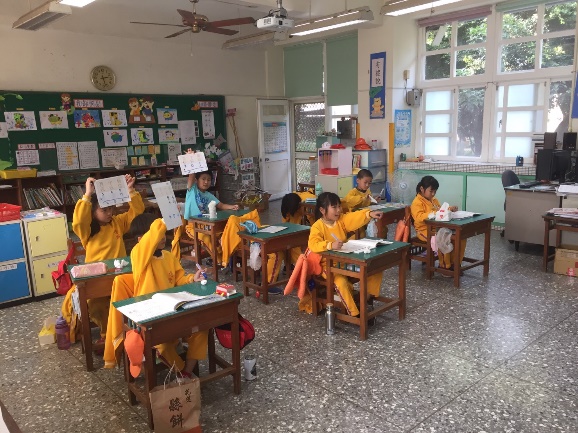 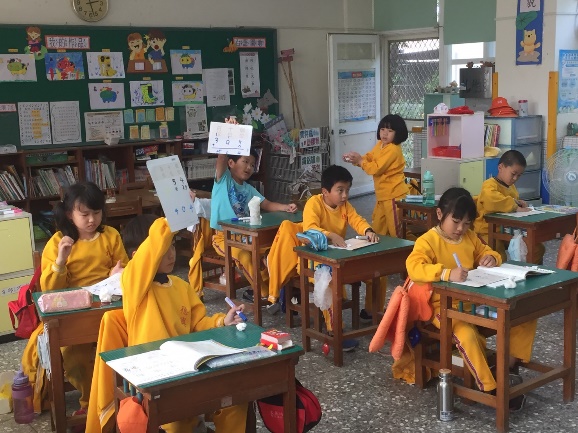 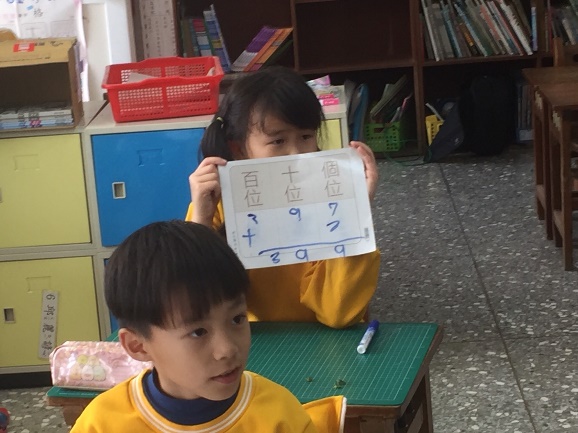 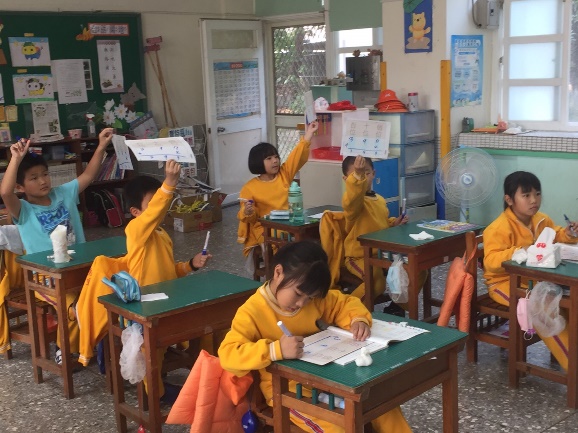 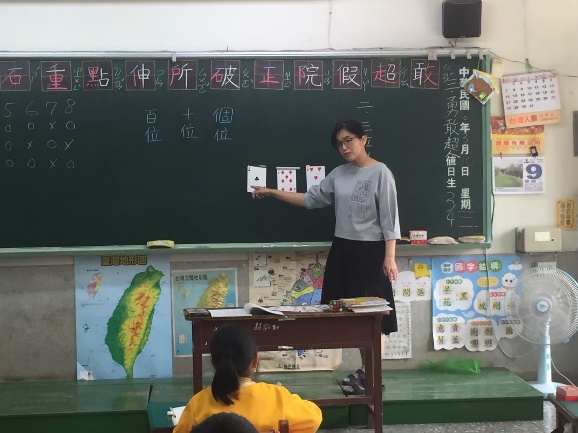 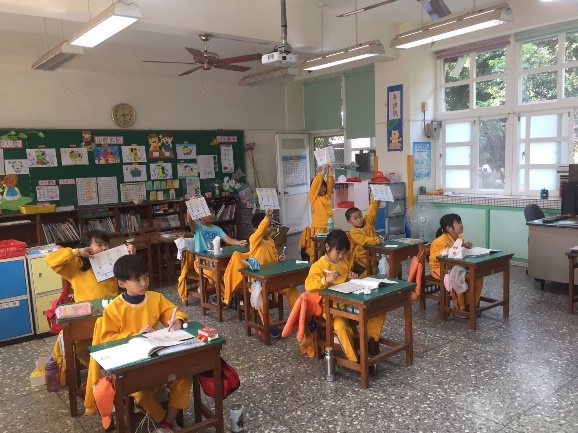 